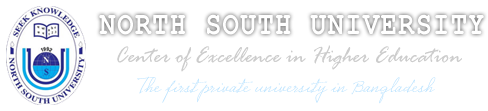 School of BusinessDepartment of Accounting & FinanceNSU Grading Policy will strictly be followed!Please Refer to NSU Student Handbook, Section: “Grading Policy”Others (Reference Books, CD ROMS, DVDs, e-Library, Internet, Articles, …)The class will be conducted through various activities including presentation of concepts and situations, discussion and exchanges of ideas, student initiative and active involvement, cases reflecting real world context, and project. Students are expected to actively involve and to take initiative for their own learning experience. Lectures - Every lecture will have a chapter reference in your textbook. Additional lecture materials will be provided through handouts and web-references. You MUST take notes in class.Assignments - Students will need internet access to complete certain take home assignments. Assignments will mostly involve case studies discussed in class. Certain assignments may be followed by in-class multimedia presentations. Exams - The lecture-quiz schedule will be announced in class. Please refer to the website for additional exam information.**THE SCHEDULE FOR QUIZZES, ASSIGNMENTS, MIDTERMS WILL BE AVAILABLE ON THE WEBSITE**Others (Reference Books, CD ROMS, DVDs, e-Library, Internet, Articles, …)Note: The instructor reserves the right to make changes to the syllabus if necessary.Basic Information Basic Information Course Name:Corporate FinanceCourse Code& Section No:FIN440Semester:Fall 2014Instructor & Department Information Instructor & Department Information Instructor Name:Mirza M. Ferdous (MzF)Office Room:NAC 972Office Hours:will be discussed in classOffice Phone:1757Email Address:mferdous@northsouth.edu mirzamferdous@gmail.com Department: Accounting & FinanceLinks:Course Website:  www.mzfsir.weebly.comNorth South University Website: http://www.northsouth.eduSchool of Business Website: http://www.northsouth.edu/academic/sob/Course Information Course Information Class Time & LocationCourse Prerequisite(s)FIN254, ACT201, ACT202, BUS172, and MIS105.  Students are strongly suggested to revise FIN254 material thoroughly.Course Credit Hours3.0Course DescriptionThis course examines in details investment and financing, and their interrelatedness. The overall goal is to obtain a comprehensive and in-depth perspective of the area of Corporate Finance. Major topics include financial analysis and planning, valuation, capital budgeting, capital structure, dividend policy, working capital management, mergers and acquisition, hybrid financing, bankruptcy, multinational financial management, and risk management. Special emphasis is given on integration of the concepts of financial management into a total systems approach to business decision-making.Student Learning OutcomesUpon the successful completion of this course, a student will be able to: (1) Analyze financial statements using vertical, horizontal, and standard financial ratios to determine a firm’s strengths and weaknesses, and be able to use the analysis to improve performance. Apply techniques to project financial statements for forecasting long-term financial needs.(2) Demonstrate proficiency in valuation techniques. Apply future value and present value concepts to single sums, mixed streams, annuities, and perpetuities. Describe what determines the value of a firm’s securities and how management can influence these values.(3) Apply the concept of risk, its measurement for single assets and portfolios, various types of risk, the source and use of betas, and the CAPM and SML. Apply techniques for estimating the cost of each component of the cost of capital and understand how to assemble this information into a cost of capital.(4) Use Financial Statements to obtain Free Cash Flows for the firm and equity holders. Identify relevant cash flows, discuss various methods for evaluating capital budgeting projects, how to apply them, and what to do if there are conflicting recommendations.(5) Understand how a firm influences its leverage, and how leverage affects a firm. Apply measures of cost of capital and financial leverage to form long-term financial policies for business. Describe the common factors influencing dividend policy.Required Text Books Required Text Books Required Text Books Required Text Books Required Text Books AuthorTitleEdition & YearPublisherISBNStephen A. Ross, Randolph Westerfield Bradford D. JordanFundamentals of Corporate Finance by9th Ed. - 2010(or 8th Ed. - 2008)McGraw Hill978-0-07-017158-9/(978-0-07-066702-0)Arthur J. KeownJohn H. MartinJohn W. PettyDavid F. ScottFinancial Management: Principles and Applications10th Ed. – 2005Pearson Prentice Hall0131450654Assessment Strategy and Grading SchemeAssessment Strategy and Grading SchemeGrading toolPointsASSIGNMENTS (total 3)15%QUIZ (total 3)10%MIDTERM 120%MIDTERM 220%FINAL EXAM25%ATTENDANCE & PARTICIPATION10%TOTAL100%Resource TypeDescription TypeCommentsInternetFaculty websiteBusiness news and informationwww.mzfsir.weebly.comFor research purposes (for assignments, group project)All of the lectures, assignments, notices etc. will be available on the website. It will be our primary means of communication throughout the semester.Teaching Strategy Classroom Rules of ConductClassroom Rules of ConductCome to class on time – I will deduct participation points for students coming late to class. Use of cell phones is not permitted in classClass performance points will also be based on class participation- I encourage cooperative learning, so please share your ideas and ask/answer questions. All students are required to bring a scientific calculator to class. There will be no make-up quizzes If you miss a mid-term exam, your make-up will be decided comprehensively with the next exam.Any form of cheating, plagiarism, and disruptive behavior will result in an F. Academic Integrity Policy: School of Business does not tolerate academic dishonesty by its students.  At minimum, students must not be involved in cheating, copyright infringement, submitting the same work in multiple courses, significant collaboration with other individuals outside of sanctioned group activities, and fabrications.Students are advised that violations of the Student Integrity Code will be treated seriously, with special attention given to repeated offences. Please Refer to NSU Student Handbook, Sections: “Disciplinary Actions” and “Procedures and Guidelines”.Come to class on time – I will deduct participation points for students coming late to class. Use of cell phones is not permitted in classClass performance points will also be based on class participation- I encourage cooperative learning, so please share your ideas and ask/answer questions. All students are required to bring a scientific calculator to class. There will be no make-up quizzes If you miss a mid-term exam, your make-up will be decided comprehensively with the next exam.Any form of cheating, plagiarism, and disruptive behavior will result in an F. Academic Integrity Policy: School of Business does not tolerate academic dishonesty by its students.  At minimum, students must not be involved in cheating, copyright infringement, submitting the same work in multiple courses, significant collaboration with other individuals outside of sanctioned group activities, and fabrications.Students are advised that violations of the Student Integrity Code will be treated seriously, with special attention given to repeated offences. Please Refer to NSU Student Handbook, Sections: “Disciplinary Actions” and “Procedures and Guidelines”.Late Assignment Policy Promptness is a highly valued attribute in the workplace. Employees are expected to plan ahead to meet deadlines. Managers reprimand or terminate employees who are repeatedly late in submitting assignments. In this course – late assignments will not be accepted.Promptness is a highly valued attribute in the workplace. Employees are expected to plan ahead to meet deadlines. Managers reprimand or terminate employees who are repeatedly late in submitting assignments. In this course – late assignments will not be accepted.Promptness is a highly valued attribute in the workplace. Employees are expected to plan ahead to meet deadlines. Managers reprimand or terminate employees who are repeatedly late in submitting assignments. In this course – late assignments will not be accepted.Group ProjectS Policy Each group (between 2-6 students) will submit a final report and will face an interview regarding their project at the end of the semester. More details about the structure, components, time and criteria for assessment of the project will be discussed in class.Each group (between 2-6 students) will submit a final report and will face an interview regarding their project at the end of the semester. More details about the structure, components, time and criteria for assessment of the project will be discussed in class.Exams & Make Up PolicyIn order to complete the course, students must submit all the required assignments and sit for the exams. Make-up exams are not given unless there is a major circumstance preventing the student from sitting in the exam (official material evidence is required). The timing of the make-up is to be fixed with the instructor of the course if granted. Cell phones are prohibited in exam sessions. Attendance PolicyStudents are required and expected to attend all classes and participate in class discussions.  North South University mandates to fail students who are absent 25% or more from their classes, even if such absences are excusable. Please Refer to NSU Student Handbook, Section: “Study Principles and Policies”  Communication PolicyAll communications should take place using the instructor’s email. Students will need to refer to the website (www.mzfsir.weebly.com) for lectures, dates, and notices. It is the student’s responsibility to be aware of any announcements made via the website.Appropriate Use PolicyAll members of the North South University community must use electronic communications in a responsible manner. The University may restrict the use of its computers and network systems for electronic communications subject to violations of university policies/codes or local laws or national laws. Also, the university reserves the right to limit access to its networks through university-owned or other computers, and to remove or limit access to material posted on university-owned computers. Students With Special Needs North South University will provide educational opportunities that ensure fair, appropriate and reasonable accommodation to students who have disabilities/special needs that may affect their ability to participate in course activities or meet course requirements. Students with disabilities are encouraged to contact their instructors to ensure that their needs are met. The University through its Special Need section will exert all efforts to accommodate special needs.  Special Needs SectionTelephones:                                  Location: Email: Please Refer to NSU Student Handbook, Section: “Special Needs Services”  Students Support and Learning ResourcesSOB-Learning Center:The University Student Learning Support Center (SLSC): These centers provide academic support services to students at NSU. The SLSC is a supportive environment where students can seek assistance with academic coursework, writing assignments, transitioning to college academic life, and other academic issues. SLSC programs include: Peer Tutoring, the Writing Lab, Writing Workshops, and Academic Success Workshops. Students may also seek confidential academic counseling from the professional staff at the Center.Students Learning & Support Center (SLSC)Tel: Fax: Location: E-mail: Please Refer to NSU Student Handbook, Section: “Student Leaning Support Center” Students Complaints PolicyStudents at North South University have the right to pursue complaints related to faculty, staff, and other students.  The nature of the complaints may be either academic or non-academic.  For more information about the policy and processes related to this policy, you may refer to the students’ handbook. Resource TypeDescription TypeCommentsInternetFaculty websiteBusiness news and informationwww.mzfsir.weebly.comFor research purposes (for assignments, group project)All of the lectures, assignments, notices etc. will be available on the website. It will be our primary means of communication throughout the semester.Course Contents & ScheduleNoTopicDate/weekاChapter/AssignmentReview of basic concepts (Fin 254, and accounting)QUIZ 1QUIZ 1QUIZ 1QUIZ 1Financial statements & ratiosForecasting, planning & budgetingASSIGNMENT 1MIDTERM 1MIDTERM 1MIDTERM 1MIDTERM 1Time value of moneyLAB CLASSQUIZ 2QUIZ 2QUIZ 2QUIZ 2Risk & returnBond valuation LAB CLASSStock valuationLAB CLASSASSIGNMENT 2MIDTERM 2MIDTERM 2MIDTERM 2MIDTERM 2Capital budgetingQUIZ 3QUIZ 3QUIZ 3QUIZ 3Cost of CapitalFinancial leverageDividend and dividend policy12.Mergers & acquisitionsASSIGNMENT 3Working capital managementWorking capital managementWorking capital managementWorking capital managementFINAL EXAMFINAL EXAMFINAL EXAMFINAL EXAM